PRESS RELEASE Groningen, The Netherlands, 2018Conduct studies on everyone’s own mobile phone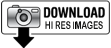 